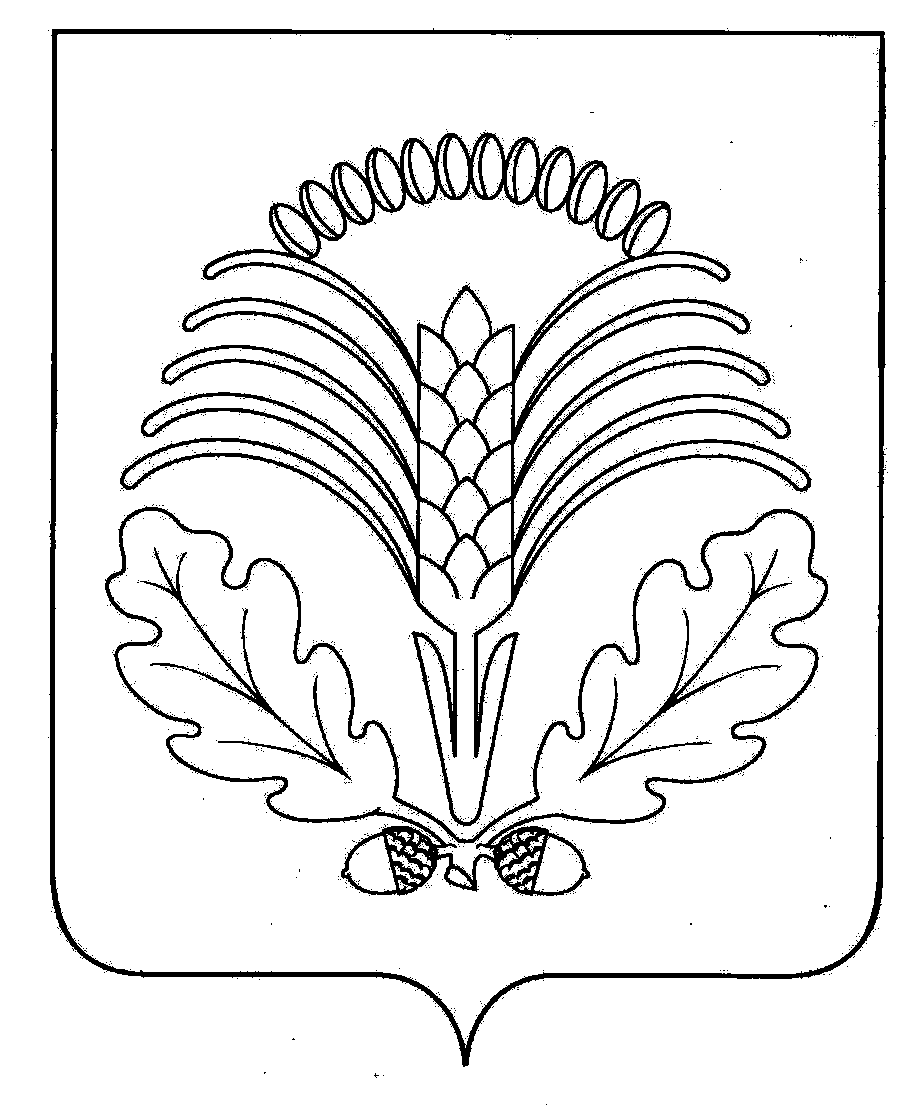 Решения  Совета народных депутатов Грибановского муниципального районаСОВЕТ  НАРОДНЫХ  ДЕПУТАТОВГРИБАНОВСКОГО МУНИЦИПАЛЬНОГО РАЙОНА  ВОРОНЕЖСКОЙ ОБЛАСТИР Е Ш Е Н И ЕСовет народных депутатов Грибановского муниципального районаРЕШИЛ:1. Внести в решение Совета народных депутатов Грибановского муниципального района от 28.12.2021 года № 239 «О районном бюджете  на 2022 год и на плановый период 2023 и 2024 годов»   следующие изменения:В части 1статьи 1: - в пункте 1 цифры  «665 083,9» заменить цифрами «679 683,9»; - в пункте 2 цифры «769 420,7»  заменить цифрами   «788 015,3»;  - в пункте 3 цифры «104 336,8» заменить цифрами «108 331,4».       1.2. Приложение 1 «Источники внутреннего финансирования дефицита районного бюджета  на 2022 год и на плановый период 2023 и 2024 годов» изложить в редакции согласно приложению 1 к настоящему решению.       1.3. Приложение 2 «Поступления доходов районного бюджета по кодам видов доходов, подвидов доходов на 2022 год и на плановый период 2023 и 2024 годов» изложить в редакции согласно приложению 2 к настоящему решению.                     1.4. В приложение 4 «Ведомственная структура расходов районного бюджета  на 2022 год и на плановый период 2023 и 2024 годов» внести изменения согласно приложению 3 к настоящему решению.1.5. В приложение 5 «Распределение  бюджетных ассигнований  по разделам, подразделам, целевым статьям (муниципальным программам Грибановского муниципального района), группам видов расходов классификации расходов районного бюджета на 2022 год и на плановый период 2023 и 2024 годов» внести изменения согласно приложению 4 к настоящему решению.1.6. В приложение 6 «Распределение  бюджетных ассигнований  по  целевым статьям (муниципальным программам Грибановского муниципального района), группам видов расходов, разделам, подразделам классификации расходов районного бюджета на 2022 год и на плановый период 2023 и 2024 годов» внести изменения согласно приложению 5 к настоящему решению.1.7. Пункт 3 части 1 статьи 6 изложить в следующей редакции:«3) объем иных межбюджетных трансфертов бюджетам поселений  на поддержку мер по обеспечению сбалансированности бюджетов поселений  на 2022 год в сумме 31 370,0  тыс. рублей, на 2023 год в сумме 16 353,4  тыс. рублей, на 2024 год в сумме 17 537,2 тыс. рублей.».1.8. Приложение 11 «Распределение иных межбюджетных трансфертов бюджетам поселений  на поддержку мер по обеспечению сбалансированности бюджетов поселений на 2022 год  и на плановый период 2023 и 2024 годов»  изложить в редакции согласно приложению 6 к настоящему решению.2. Контроль за исполнением настоящего решения возложить на постоянную комиссию по бюджету, налогам, финансам, предпринимательству Совета народных депутатов Грибановского муниципального  района. Глава муниципального района                                                                                                                                                                     С.Н. Ширинкина            от 27.07.2022 г. № 294                пгт. Грибановский   _____________________________________________________________________________________Официальная информация администрации Грибановского муниципального района                                 ___________________________________________________________________________________________АДМИНИСТРАЦИЯГРИБАНОВСКОГО МУНИЦИПАЛЬНОГО РАЙОНА
               ВОРОНЕЖСКОЙ ОБЛАСТИП О С Т А Н О В Л Е Н И Еот 04.08.2022 г. № 423пгт Грибановский                    В соответствии со статьей 18 Федерального закона от 24.07.2007  № 209-ФЗ «О развитии малого и среднего предпринимательства в Российской Федерации», постановлением администрации Грибановского муниципального района от 23.04.2019  №192 «Об утверждении порядка формирования, ведения, ежегодного дополнения и опубликования Перечня муниципального имущества Грибановского муниципального района, предназначенного для предоставления во владение и (или) в пользование субъектам малого и среднего предпринимательства и организациям, образующим инфраструктуру поддержки субъектов малого и среднего предпринимательства, самозанятым гражданам», администрация Грибановского муниципального района п о с т а н о в л я е т: 1. Внести в перечень муниципального имущества Грибановского муниципального района, предназначенного для предоставления во владение и (или) в пользование субъектам малого и среднего предпринимательства и организациям, образующим инфраструктуру поддержки субъектов малого и среднего предпринимательства, самозанятым гражданам, утвержденный постановлением администрации Грибановского муниципального района Воронежской области от  23.06.2017 №291 (в редакции постановлений администрации Грибановского муниципального района от 17.01.2020 № 17, от 10.06.2020 № 265, от 10.09.2020 № 400, 12.10.2020 №538, от 15.06.2021 № 1305, от 23.08.2021 №1961, от 04.05.2022 №251), следующие изменения:                 1.1. Дополнить строками 16 и 17 в редакции согласно приложению к настоящему постановлению.                   2. Настоящее постановление разместить на официальном сайте администрации Грибановского муниципального района Воронежской области в сети «Интернет» и опубликовать в официальном периодическом печатном издании «Грибановский муниципальный Вестник».                   3. Контроль за исполнением настоящего постановления возложить на заместителя главы администрации Грибановского муниципального района Тарасова М.И.Глава администрациимуниципального района                                                                                                                                                                                       В.В. Мамаев                               Приложение Перечень муниципального имущества Грибановского муниципального района, предназначенного для предоставления во владение и (или) в пользование субъектам малого и среднего предпринимательства и организациям, образующим инфраструктуру поддержки субъектов малого и среднего предпринимательства, самозанятым гражданамРуководитель отделапо управлению муниципальнымимуществом администрации муниципального района                                                                                                                                                                                                             А.И. Макарова    О внесении изменений  в решение Совета народных депутатов Грибановского муниципального района от 28.12.2021 года № 239 «О районном бюджете  на 2022 год и на плановый период 2023 и 2024 годов»Приложение 1Приложение 1к решению Совета народных депутатовк решению Совета народных депутатовк решению Совета народных депутатовк решению Совета народных депутатовк решению Совета народных депутатовк решению Совета народных депутатовГрибановского муниципального районаГрибановского муниципального районаГрибановского муниципального районаГрибановского муниципального районаГрибановского муниципального районаГрибановского муниципального районаот 27.07.2022 г. № 294от 27.07.2022 г. № 294от 27.07.2022 г. № 294от 27.07.2022 г. № 294Источники внутреннего финансирования дефицита 
районного бюджета  на 2022 год и на плановый период 2023 и 2024 годовИсточники внутреннего финансирования дефицита 
районного бюджета  на 2022 год и на плановый период 2023 и 2024 годовИсточники внутреннего финансирования дефицита 
районного бюджета  на 2022 год и на плановый период 2023 и 2024 годовИсточники внутреннего финансирования дефицита 
районного бюджета  на 2022 год и на плановый период 2023 и 2024 годовИсточники внутреннего финансирования дефицита 
районного бюджета  на 2022 год и на плановый период 2023 и 2024 годовИсточники внутреннего финансирования дефицита 
районного бюджета  на 2022 год и на плановый период 2023 и 2024 годовИсточники внутреннего финансирования дефицита 
районного бюджета  на 2022 год и на плановый период 2023 и 2024 годовИсточники внутреннего финансирования дефицита 
районного бюджета  на 2022 год и на плановый период 2023 и 2024 годовИсточники внутреннего финансирования дефицита 
районного бюджета  на 2022 год и на плановый период 2023 и 2024 годов(тыс.рублей)(тыс.рублей)(тыс.рублей)(тыс.рублей)(тыс.рублей)№ п/пНаименованиеКод классификацииКод классификацииСуммаСуммаСуммаСуммаСумма№ п/пНаименованиеКод классификацииКод классификации2022
 год2022
 год2023
 год2023
 год2024
 год№ п/пНаименованиеКод классификацииКод классификации2022
 год2022
 год2023
 год2023
 год2024
 год1123344556ИСТОЧНИКИ ВНУТРЕННЕГО ФИНАНСИРОВАНИЯ ДЕФИЦИТОВ БЮДЖЕТОВ01 00 00 00 00 0000 00001 00 00 00 00 0000 000108 331,4108 331,41 280,51 280,50,01Бюджетные кредиты из других бюджетов бюджетной системы Российской Федерации01 03 00 00 00 0000 00001 03 00 00 00 0000 000-3 318,8-3 318,8-2 122,1-2 122,1-2 122,11Привлечение бюджетных кредитов из других бюджетов бюджетной системы Российской Федерации в валюте Российской Федерации01 03 01 00 00 0000 70001 03 01 00 00 0000 7000,00,00,00,00,01Привлечение кредитов из других бюджетов бюджетной системы Российской Федерации бюджетами муниципальных районов в валюте Российской Федерации01 03 01 00 05 0000 71001 03 01 00 05 0000 7101Погашение бюджетных кредитов, полученных из других бюджетов бюджетной системы Российской Федерации в валюте Российской Федерации01 03 01 00 00 0000 80001 03 01 00 00 0000 8003 318,83 318,82 122,12 122,12 122,11Погашение бюджетами муниципальных районов кредитов из других бюджетов бюджетной системы Российской Федерации в валюте Российской Федерации01 03 01 00 05 0000 81001 03 01 00 05 0000 8103 318,83 318,82 122,12 122,12 122,12Изменение остатков средств на счетах по учету средств бюджета01 05 00 00 00 0000 00001 05 00 00 00 0000 00092 531,492 531,41 280,51 280,50,02Увеличение остатков средств бюджетов01 05 00 00 00 0000 50001 05 00 00 00 0000 500716 040,6716 040,6622 405,8622 405,8667 922,52Увеличение прочих остатков денежных средств бюджетов муниципальных районов01 05 02 01 05 0000 51001 05 02 01 05 0000 510716 040,6716 040,6622 405,8622 405,8667 922,52Уменьшение остатков средств бюджетов01 05 00 00 00 0000 60001 05 00 00 00 0000 600808 572,0808 572,0623 686,3623 686,3667 922,52Уменьшение прочих остатков денежных средств бюджетов муниципальных районов01 05 02 01 05 0000 61001 05 02 01 05 0000 610808 572,0808 572,0623 686,3623 686,3667 922,53Иные источники внутреннего финансирования дефицитов бюджетов01 06 00 00 00 0000 00001 06 00 00 00 0000 00019 118,819 118,82 122,12 122,12 122,13Бюджетные кредиты, предоставленные внутри страны в валюте Российской Федерации01 06 05 00 00 0000 00001 06 05 00 00 0000 00019 118,819 118,82 122,12 122,12 122,13Возврат бюджетных кредитов, предоставленных внутри страны в валюте Российской Федерации01 06 05 00 00 0000 60001 06 05 00 00 0000 60020 118,820 118,82 122,12 122,12 122,13Возврат бюджетных кредитов, предоставленных другим бюджетам бюджетной системы Российской Федерации из бюджетов муниципальных районов в валюте Российской Федерации01 06 05 02 05 0000 64001 06 05 02 05 0000 64020 118,820 118,82 122,12 122,12 122,13Предоставление бюджетных кредитов внутри страны в валюте Российской Федерации01 06 05 00 00 0000 50001 06 05 00 00 0000 5001 000,01 000,00,00,00,03Предоставление бюджетных кредитов другим бюджетам бюджетной системы Российской Федерации из бюджетов муниципальных районов в валюте Российской Федерации01 06 05 02 05 0000 54001 06 05 02 05 0000 5401 000,01 000,00,00,00,0Приложение 2                                                                                                                            к решению Совета народных депутатовГрибановского муниципального района                    от  27.07.2022 г.  № 294Приложение 2                                                                                                                            к решению Совета народных депутатовГрибановского муниципального района                    от  27.07.2022 г.  № 294Приложение 2                                                                                                                            к решению Совета народных депутатовГрибановского муниципального района                    от  27.07.2022 г.  № 294Приложение 2                                                                                                                            к решению Совета народных депутатовГрибановского муниципального района                    от  27.07.2022 г.  № 294Приложение 2                                                                                                                            к решению Совета народных депутатовГрибановского муниципального района                    от  27.07.2022 г.  № 294Поступления доходов районного  бюджетаПоступления доходов районного  бюджетаПоступления доходов районного  бюджетаПоступления доходов районного  бюджетаПоступления доходов районного  бюджетапо кодам видов доходов,  подвидов доходов по кодам видов доходов,  подвидов доходов по кодам видов доходов,  подвидов доходов по кодам видов доходов,  подвидов доходов по кодам видов доходов,  подвидов доходов на 2022 год и на плановый период 2023 и 2024 годов на 2022 год и на плановый период 2023 и 2024 годов на 2022 год и на плановый период 2023 и 2024 годов на 2022 год и на плановый период 2023 и 2024 годов на 2022 год и на плановый период 2023 и 2024 годов тыс. руб.тыс. руб.Код показателяНаименование показателя2022 год2023 год2024 год12345000 8 50 00000 00 0000 000ВСЕГО695 921,8620 283,7665 800,4000 1 00 00000 00 0000 000НАЛОГОВЫЕ И НЕНАЛОГОВЫЕ ДОХОДЫ235 824,6207 237,3214 252,1000 1 01 00000 00 0000 000НАЛОГИ НА ПРИБЫЛЬ, ДОХОДЫ133 900,0137 100,0142 600,0000 1 01 02000 01 0000 110Налог на доходы физических лиц133 900,0137 100,0142 600,0000 1 01 02010 01 0000 110Налог на доходы физических лиц с доходов, источником которых является налоговый агент, за исключением доходов, в отношении которых исчисление и уплата налога осуществляются в соответствии со статьями 227, 227.1 и 228 Налогового кодекса Российской Федерации128 900,0131 600,0136 600,0000 1 01 02020 01 0000 110Налог на доходы физических лиц с доходов, полученных от осуществления деятельности физическими лицами, зарегистрированными в качестве индивидуальных предпринимателей, нотариусов, занимающихся частной практикой, адвокатов, учредивших адвокатские кабинеты, и других лиц, занимающихся частной практикой в соответствии со статьей 227 Налогового кодекса Российской Федерации4 000,04 500,05 000,0000 1 01 02030 01 0000 110Налог на доходы физических лиц с доходов, полученных физическими лицами в соответствии со статьей 228 Налогового кодекса Российской Федерации1 000,01 000,01 000,0000 1 03 00000 00 0000 000НАЛОГИ НА ТОВАРЫ (РАБОТЫ, УСЛУГИ), РЕАЛИЗУЕМЫЕ НА ТЕРРИТОРИИ РОССИЙСКОЙ ФЕДЕРАЦИИ13 826,514 172,714 940,6000 1 03 02000 01 0000 110Акцизы по подакцизным товарам (продукции), производимым на территории Российской Федерации13 826,514 172,714 940,6000 1 03 02230 01 0000 110Доходы от уплаты акцизов на дизельное топливо, подлежащие распределению между бюджетами субъектов Российской Федерации и местными бюджетами с учетом установленных дифференцированных нормативов отчислений в местные бюджеты5 950,06 095,06 425,0000 1 03 02240 01 0000 110Доходы от уплаты акцизов на моторные масла для дизельных и (или) карбюраторных (инжекторных) двигателей, подлежащие распределению между бюджетами субъектов Российской Федерации и местными бюджетами с учетом установленных дифференцированных нормативов отчислений в местные бюджеты37,039,040,0000 1 03 02250 01 0000 110Доходы от уплаты акцизов на автомобильный бензин, подлежащие распределению между бюджетами субъектов Российской Федерации и местными бюджетами с учетом установленных дифференцированных нормативов отчислений в местные бюджеты7 839,58 038,78 475,6000 1 05 00000 00 0000 000НАЛОГИ НА СОВОКУПНЫЙ ДОХОД7 857,08 081,08 274,0000 1 05 01000 00 0000 110Налог, взимаемый в связи с применением упрощенной системы налогообложения2 400,02 450,02 500,0000 1 05 01010 01 0000 110Налог, взимаемый с налогоплательщиков, выбравших в качестве объекта налогообложения доходы1 500,01 550,01 600,0000 1 05 01011 01 0000 110Налог, взимаемый с налогоплательщиков, выбравших в качестве объекта налогообложения доходы1 500,01 550,01 600,0000 1 05 01020 01 0000 110Налог, взимаемый с налогоплательщиков, выбравших в качестве объекта налогообложения доходы, уменьшенные на величину расходов900,0900,0900,0000 1 05 01021 01 0000 110Налог, взимаемый с налогоплательщиков, выбравших в качестве объекта налогообложения доходы, уменьшенные на величину расходов (в том числе минимальный налог, зачисляемый в бюджеты субъектов Российской Федерации)900,0900,0900,0000 1 05 03000 01 0000 110Единый сельскохозяйственный налог3 857,03 981,04 104,0000 1 05 03010 01 0000 110Единый сельскохозяйственный налог3 857,03 981,04 104,0000 1 05 04000 02 0000 110Налог, взимаемый в связи с применением патентной системы налогообложения1 600,01 650,01 670,0000 1 05 04020 02 0000 110Налог, взимаемый в связи с применением патентной системы налогообложения, зачисляемый в бюджеты муниципальных районов1 600,01 650,01 670,0000 1 08 00000 00 0000 000ГОСУДАРСТВЕННАЯ ПОШЛИНА4 100,04 180,04 200,0000 1 08 03000 01 0000 110Государственная пошлина по делам, рассматриваемым в судах общей юрисдикции, мировыми судьями4 100,04 180,04 200,0000 1 08 03010 01 0000 110Государственная пошлина по делам, рассматриваемым в судах общей юрисдикции, мировыми судьями (за исключением Верховного Суда Российской Федерации)4 100,04 180,04 200,0000 1 11 00000 00 0000 000ДОХОДЫ ОТ ИСПОЛЬЗОВАНИЯ ИМУЩЕСТВА, НАХОДЯЩЕГОСЯ В ГОСУДАРСТВЕННОЙ И МУНИЦИПАЛЬНОЙ СОБСТВЕННОСТИ29 522,029 522,029 522,0000 1 11 05000 00 0000 120Доходы, получаемые в виде арендной либо иной платы за передачу в возмездное пользование государственного и муниципального имущества (за исключением имущества бюджетных и автономных учреждений, а также имущества государственных и муниципальных унитарных предприятий, в том числе казенных)29 522,029 522,029 522,0000 1 11 05010 00 0000 120Доходы, получаемые в виде арендной платы за земельные участки, государственная собственность на которые не разграничена, а также средства от продажи права на заключение договоров аренды указанных земельных участков29 401,029 401,029 401,0000 1 11 05013 05 0000 120Доходы, получаемые в виде арендной платы за земельные участки, государственная собственность на которые не разграничена и которые расположены в границах сельских поселений и межселенных территорий муниципальных районов, а также средства от продажи права на заключение договоров аренды указанных земельных участков22 187,522 187,522 187,5000 1 11 05013 13 0000 120Доходы, получаемые в виде арендной платы за земельные участки, государственная собственность на которые не разграничена и которые расположены в границах городских поселений, а также средства от продажи права на заключение договоров аренды указанных земельных участков7 213,57 213,57 213,5000 1 11 05030 00 0000 120Доходы от сдачи в аренду имущества, находящегося в оперативном управлении органов государственной власти, органов местного самоуправления, органов управления государственными внебюджетными фондами и созданных ими учреждений (за исключением имущества бюджетных и автономных учреждений)121,0121,0121,0000 1 11 05035 05 0000 120Доходы от сдачи в аренду имущества, находящегося в оперативном управлении органов управления муниципальных районов и созданных ими учреждений (за исключением имущества муниципальных бюджетных и автономных учреждений)121,0121,0121,0000 1 12 00000 00 0000 000ПЛАТЕЖИ ПРИ ПОЛЬЗОВАНИИ ПРИРОДНЫМИ РЕСУРСАМИ140,0145,0160,0000 1 12 01000 01 0000 120Плата за негативное воздействие на окружающую среду140,0145,0160,0000 1 12 01010 01 0000 120Плата за выбросы загрязняющих веществ в атмосферный воздух стационарными объектами75,077,085,0000 1 12 01040 01 0000 120Плата за размещение отходов производства и потребления65,068,075,0000 1 13 00000 00 0000 000ДОХОДЫ ОТ ОКАЗАНИЯ ПЛАТНЫХ УСЛУГ (РАБОТ) И КОМПЕНСАЦИИ ЗАТРАТ ГОСУДАРСТВА12 400,212 775,613 264,5000 1 13 01000 00 0000 130Доходы от оказания платных услуг  (работ)12 400,212 775,613 264,5000 1 13 01990 00 0000 130Прочие доходы от оказания платных услуг (работ)12 400,212 775,613 264,5000 1 13 01995 05 0000 130Прочие доходы от оказания платных услуг (работ) получателями средств бюджетов муниципальных районов12 400,212 775,613 264,5000 1 14 00000 00 0000 000ДОХОДЫ ОТ ПРОДАЖИ МАТЕРИАЛЬНЫХ И НЕМАТЕРИАЛЬНЫХ АКТИВОВ32 837,90,00,0000 1 14 06000 00 0000 430Доходы от продажи земельных участков, находящихся в государственной и муниципальной собственности 32 837,90,00,0000 1 14 06010 00 0000 430Доходы от продажи земельных участков, государственная собственность на которые не разграничена32 837,90,00,0000 1 14 06013 05 0000 430Доходы от продажи земельных участков, государственная собственность на которые не разграничена и которые расположены в границах сельских поселений и межселенных территорий муниципальных районов32 837,90,00,0000 1 16 00000 00 0000 000ШТРАФЫ, САНКЦИИ, ВОЗМЕЩЕНИЕ УЩЕРБА950,0970,01 000,0000 1 16 01000 01 0000 140Административные штрафы, установленные Кодексом Российской Федерации об административных правонарушениях435,0451,0470,0000 1 16 01050 01 0000 140Административные штрафы, установленные главой 5 Кодекса Российской Федерации об административных правонарушениях, за административные правонарушения, посягающие на права граждан55,056,060,0000 1 16 01053 01 0000 140Административные штрафы, установленные главой 5 Кодекса Российской Федерации об административных правонарушениях, за административные правонарушения, посягающие на права граждан, налагаемые мировыми судьями, комиссиями по делам несовершеннолетних и защите их прав55,056,060,0000 1 16 01060 01 0000 140Административные штрафы, установленные главой 6 Кодекса Российской Федерации об административных правонарушениях, за административные правонарушения, посягающие на здоровье, санитарно-эпидемиологическое благополучие населения и общественную нравственность40,041,045,0000 1 16 01063 01 0000 140Административные штрафы, установленные главой 6 Кодекса Российской Федерации об административных правонарушениях, за административные правонарушения, посягающие на здоровье, санитарно-эпидемиологическое благополучие населения и общественную нравственность, налагаемые мировыми судьями, комиссиями по делам несовершеннолетних и защите их прав40,041,045,0000 1 16 01080 01 0000 140Административные штрафы, установленные главой 8 Кодекса Российской Федерации об административных правонарушениях, за административные правонарушения в области охраны окружающей среды и природопользования45,046,050,0000 1 16 01083 01 0000 140Административные штрафы, установленные главой 8 Кодекса Российской Федерации об административных правонарушениях, за административные правонарушения в области охраны окружающей среды и природопользования, налагаемые мировыми судьями, комиссиями по делам несовершеннолетних и защите их прав45,046,050,0000 1 16 01140 01 0000 140Административные штрафы, установленные главой 14 Кодекса Российской Федерации об административных правонарушениях, за административные правонарушения в области предпринимательской деятельности и деятельности саморегулируемых организаций45,046,050,0000 1 16 01143 01 0000 140Административные штрафы, установленные главой 14 Кодекса Российской Федерации об административных правонарушениях, за административные правонарушения в области предпринимательской деятельности и деятельности саморегулируемых организаций, налагаемые мировыми судьями, комиссиями по делам несовершеннолетних и защите их прав45,046,050,0000 1 16 01200 01 0000 140Административные штрафы, установленные главой 20 Кодекса Российской Федерации об административных правонарушениях, за административные правонарушения, посягающие на общественный порядок и общественную безопасность250,0262,0265,0000 1 16 01203 01 0000 140Административные штрафы, установленные главой 20 Кодекса Российской Федерации об административных правонарушениях, за административные правонарушения, посягающие на общественный порядок и общественную безопасность, налагаемые мировыми судьями, комиссиями по делам несовершеннолетних и защите их прав250,0262,0265,0000 1 16 07000 00 0000 140Штрафы, неустойки, пени, уплаченные в соответствии с законом или договором в случае неисполнения или ненадлежащего исполнения обязательств перед государственным (муниципальным) органом, органом управления государственным внебюджетным фондом, казенным учреждением, Центральным банком Российской Федерации, иной организацией, действующей от имени Российской Федерации115,0117,0125,0000 1 16 07010 00 0000 140Штрафы, неустойки, пени, уплаченные в случае просрочки исполнения поставщиком (подрядчиком, исполнителем) обязательств, предусмотренных государственным (муниципальным) контрактом90,091,095,0000 1 16 07010 05 0000 140Штрафы, неустойки, пени, уплаченные в случае просрочки исполнения поставщиком (подрядчиком, исполнителем) обязательств, предусмотренных муниципальным контрактом, заключенным муниципальным органом, казенным учреждением муниципального района90,091,095,0000 1 16 07090 00 0000 140Иные штрафы, неустойки, пени, уплаченные в соответствии с законом или договором в случае неисполнения или ненадлежащего исполнения обязательств перед государственным (муниципальным) органом, казенным учреждением, Центральным банком Российской Федерации, государственной корпорацией25,026,030,0000 1 16 07090 05 0000 140Иные штрафы, неустойки, пени, уплаченные в соответствии с законом или договором в случае неисполнения или ненадлежащего исполнения обязательств перед муниципальным органом, (муниципальным казенным учреждением) муниципального района25,026,030,0000 1 16 10000 00 0000 140Платежи в целях возмещения причиненного ущерба (убытков)400,0402,0405,0000 1 16 10120 00 0000 140Доходы от денежных взысканий (штрафов), поступающие в счет погашения задолженности, образовавшейся до 1 января 2020 года, подлежащие зачислению в бюджеты бюджетной системы Российской Федерации по нормативам, действовавшим в 2019 году400,0402,0405,0000 1 16 10123 01 0000 140Доходы от денежных взысканий (штрафов), поступающие в счет погашения задолженности, образовавшейся до 1 января 2020 года, подлежащие зачислению в бюджет муниципального образования по нормативам, действовавшим в 2019 году400,0402,0405,0000 1 17 00000 00 0000 000ПРОЧИЕ НЕНАЛОГОВЫЕ ДОХОДЫ291,0291,0291,0000 1 17 05000 00 0000 180Прочие неналоговые доходы291,0291,0291,0000 1 17 05050 05 0000 180Прочие неналоговые доходы бюджетов муниципальных районов291,0291,0291,0000 2 00 00000 00 0000 000Безвозмездные поступления460 097,2413 046,4451 548,3000 2 02 00000 00 0000 000Безвозмездные поступления от других бюджетов бюджетной системы Российской федерации 459 150,0412 101,3450 669,4000 2 02 10000 00 0000 150Дотации бюджетам бюджетной системы Российской Федерации71 261,042 645,041 322,0000 2 02 15001 00 0000 150Дотации на выравнивание бюджетной обеспеченности66 931,042 645,041 322,0000 2 02 15001 05 0000 150Дотации бюджетам муниципальных районов на выравнивание бюджетной обеспеченности из бюджета субъекта Российской Федерации66 931,042 645,041 322,0000 2 02 15002 00 0000 150Дотации бюджетам на поддержку мер по обеспечению сбалансированности бюджетов4 330,00,00,0000 2 02 15002 05 0000 150Дотации бюджетам муниципальных районов на поддержку мер по обеспечению сбалансированности бюджетов4 330,00,00,0000 2 02 20000 00 0000 150Субсидии бюджетам бюджетной системы Российской Федерации (межбюджетные субсидии)136 504,5107 739,6133 304,1000 2 02 20216 00 00000 150Субсидии бюджетам на осуществление дорожной деятельности в отношении автомобильных дорог общего пользования, а также капитального ремонта и ремонта дворовых территорий многоквартирных домов, проездов к дворовым территориям многоквартирных домов населенных пунктов19 006,423 205,023 205,0000 2 02 20216 05 00000 150Субсидии бюджетам муниципальных районов на осуществление дорожной деятельности в отношении автомобильных дорог общего пользования, а также капитального ремонта и ремонта дворовых территорий многоквартирных домов, проездов к дворовым территориям многоквартирных домов населенных пунктов19 006,423 205,023 205,0000 2 02 25304 00 0000 150Субсидии бюджетам на организацию бесплатного горячего питания обучающихся, получающих начальное общее образование в государственных и муниципальных образовательных организациях12 948,713 087,613 483,0000 2 02 25304 05 0000 150Субсидии бюджетам муниципальных районов на организацию бесплатного горячего питания обучающихся, получающих начальное общее образование в государственных и муниципальных образовательных организациях12 948,713 087,613 483,0000 2 02 25497 00 0000 150Субсидии бюджетам на реализацию мероприятий по обеспечению жильем молодых семей2 780,03 825,23 770,6000 2 02 25497 05 0000 150Субсидии бюджетам муниципальных районов  на реализацию  мероприятий по обеспечению  жильем молодых семей2 780,03 825,23 770,6000 2 02 25519 00 0000 150Субсидия бюджетам на поддержку отрасли культуры138,36 138,35 649,3000 2 02 25519 05 0000 150Субсидия бюджетам муниципальных районов на поддержку отрасли культуры138,36 138,35 649,3000 2 02 29999 00 0000 150Прочие субсидии101 631,161 483,487 196,1000 2 02 29999 05 0000 150Прочие субсидии бюджетам муниципальных районов101 631,161 483,487 196,1000 2 02 30000 00 0000 150Субвенции бюджетам бюджетной системы Российской Федерации231 306,4244 491,7260 932,4000 2 02 30024 00 0000 150Субвенции местным бюджетам на выполнение передаваемых полномочий субъектов Российской Федерации6 180,05 551,05 586,0000 2 02 30024 05 0000 150Субвенции бюджетам муниципальных районов на выполнение передаваемых полномочий субъектов Российской Федерации6 180,05 551,05 586,0000 2 02 30029 00 0000 150Субвенции бюджетам на компенсацию части платы, взимаемой с родителей (законных представителей) за присмотр и уход за детьми, посещающими образовательные организации, реализующие образовательные программы дошкольного образования504,0524,0545,0000 2 02 30029 05 0000 150Субвенции бюджетам муниципальных районов на компенсацию части платы, взимаемой с родителей (законных представителей) за присмотр и уход за детьми, посещающими образовательные организации, реализующие образовательные программы дошкольного образования504,0524,0545,0000 2 02 35120 00 0000 151Субвенции бюджетам на осуществление полномочий по составлению (изменению) списков кандидатов в присяжные заседатели федеральных судов общей юрисдикции в Российской Федерации59,80,00,0000 2 02 35120 05 0000 151Субвенции бюджетам муниципальных районов на осуществление полномочий по составлению (изменению) списков кандидатов в присяжные заседатели федеральных судов общей юрисдикции в Российской Федерации59,80,00,0000 2 02 39998 00 0000 150Единая субвенция  местным бюджетам15 517,316 149,016 781,1000 2 02 39998 05 0000 150Единая субвенция бюджетам муниципальных районов15 517,316 149,016 781,1000 2 02 39999 00 0000 150Прочие субвенции 209 045,3222 267,7238 020,3000 2 02 39999 05 0000 150Прочие субвенции бюджетам муниципальных районов 209 045,3222 267,7238 020,3000 2 02 40000 00 0000 150Иные межбюджетные трансферты20 078,117 225,015 110,9000 2 02 40014 00 0000 150Межбюджетные трансферты, передаваемые бюджетам муниципальных образований на осуществление части полномочий по решению вопросов местного значения в соответствии с заключенными соглашениями853,10,00,0000 2 02 40014 05 0000 150Межбюджетные трансферты, передаваемые бюджетам муниципальных районов из бюджетов поселений на осуществление части полномочий по решению вопросов местного значения в соответствии с заключенными соглашениями853,10,00,0000 2 02 45303 00 0000 150Межбюджетные трансферты, передаваемые бюджетам на ежемесячное денежное вознаграждение за классное руководство педагогическим работникам государственных и муниципальных общеобразовательных организаций14 061,614 061,614 947,5000 2 02 45303 00 0000 150Межбюджетные трансферты, передаваемые бюджетам муниципальных районов на ежемесячное денежное вознаграждение за классное руководство педагогическим работникам государственных и муниципальных общеобразовательных организаций14 061,614 061,614 947,5000 2 02 49999 00 0000 150Прочие межбюджетные трансферты, передаваемые бюджетам 5 163,43 163,4163,4000 2 02 49999 05 0000 150Прочие межбюджетные трансферты, передаваемые бюджетам муниципальных районов5 163,43 163,4163,4000 2 07 00000 00 0000 150ПРОЧИЕ БЕЗВОЗМЕЗДНЫЕ ПОСТУПЛЕНИЯ947,2945,1878,9000 2 07 05030 05 0000 150Прочие безвозмездные поступления  в бюджеты муниципальных  районов947,2945,1878,9Приложение 3к решению Совета народных депутатовГрибановского муниципального района  от  27.07.2022  г.   № 294Приложение 3к решению Совета народных депутатовГрибановского муниципального района  от  27.07.2022  г.   № 294Приложение 3к решению Совета народных депутатовГрибановского муниципального района  от  27.07.2022  г.   № 294Приложение 3к решению Совета народных депутатовГрибановского муниципального района  от  27.07.2022  г.   № 294Приложение 3к решению Совета народных депутатовГрибановского муниципального района  от  27.07.2022  г.   № 294Приложение 3к решению Совета народных депутатовГрибановского муниципального района  от  27.07.2022  г.   № 294Приложение 3к решению Совета народных депутатовГрибановского муниципального района  от  27.07.2022  г.   № 294Приложение 3к решению Совета народных депутатовГрибановского муниципального района  от  27.07.2022  г.   № 294Ведомственная структура расходов районного бюджета  на 2022 год                                                                                                                                                                                                                      и на плановый период 2023 и 2024 годовВедомственная структура расходов районного бюджета  на 2022 год                                                                                                                                                                                                                      и на плановый период 2023 и 2024 годовВедомственная структура расходов районного бюджета  на 2022 год                                                                                                                                                                                                                      и на плановый период 2023 и 2024 годовВедомственная структура расходов районного бюджета  на 2022 год                                                                                                                                                                                                                      и на плановый период 2023 и 2024 годовВедомственная структура расходов районного бюджета  на 2022 год                                                                                                                                                                                                                      и на плановый период 2023 и 2024 годовВедомственная структура расходов районного бюджета  на 2022 год                                                                                                                                                                                                                      и на плановый период 2023 и 2024 годовВедомственная структура расходов районного бюджета  на 2022 год                                                                                                                                                                                                                      и на плановый период 2023 и 2024 годовВедомственная структура расходов районного бюджета  на 2022 год                                                                                                                                                                                                                      и на плановый период 2023 и 2024 годовСумма (тыс. рублей)Сумма (тыс. рублей)Сумма (тыс. рублей)Сумма (тыс. рублей)Сумма (тыс. рублей)Сумма (тыс. рублей)Сумма (тыс. рублей)Сумма (тыс. рублей)НаименованиеГРБСРзПРЦСРВР2022 год2022 годНаименованиеГРБСРзПРЦСРВРизмененияВсего с учетом изменений12345677ВСЕГО16 237,9804 253,2Отдел по финансам администрации Грибановского муниципального района92713 237,9134 919,5Иные межбюджетные трансферты общего характера927140313 237,956 309,2Подпрограмма «Создание условий для эффективного и ответственного управления муниципальными финансами, повышение устойчивости бюджетов муниципальных образований Грибановского муниципального района»927140339 2 00 0000013 237,949 607,9Основное мероприятие «Совершенствование системы распределения межбюджетных трансфертов муниципальным образованиям Грибановского муниципального района»927140339 2 01 0000013 237,913 237,9Иные межбюджетные трансферты бюджетам поселений на предоставление субсидий муниципальным унитарным предприятиям (финансовое обеспечение непредвиденных расходов)  (Межбюджетные трансферты)927140339 2 01 8030050010 787,910 787,9Иные межбюджетные трансферты бюджетам поселений на финансовое обеспечение непредвиденных расходов  (Межбюджетные трансферты)927140339 2 01 804005002 450,02 450,0МКУ "Грибановская централизованная бухгалтерия"9553 000,0514 863,1Образование955073 000,0433 052,0Дошкольное образование95507012 500,080 296,1Муниципальная  программа Грибановского муниципального района "Развитие образования»955070102 0 00 000002 500,080 296,1Подпрограмма «Развитие дошкольного и общего образования» 955070102 1 00 000002 500,080 296,1Основное  мероприятие  «Развитие  дошкольного образования»955070102 1 01 000002 500,080 296,1Расходы на обеспечение деятельности (оказание услуг) муниципальных учреждений (Закупка товаров, работ и услуг для  обеспечения государственных (муниципальных) нужд) 955070102 1 01 005902002 500,021 191,4Общее образование9550702500,0288 699,9Муниципальная  программа Грибановского муниципального района "Развитие образования»955070202 0 00 00000500,0287 759,8Подпрограмма «Развитие дошкольного и общего образования» 955070202 1 00 00000500,0287 759,8Основное мероприятие «Развитие общего образования»955070202 1 02 00000500,0287 759,8Расходы на обеспечение деятельности (оказание услуг) муниципальных учреждений  (Закупка товаров, работ и услуг для  обеспечения государственных (муниципальных) нужд) 955070202 1 02 00590200500,040 136,0Приложение 4к решению Совета народных депутатовГрибановского муниципального района  от 27.07.2022  г.  №  294Приложение 4к решению Совета народных депутатовГрибановского муниципального района  от 27.07.2022  г.  №  294Приложение 4к решению Совета народных депутатовГрибановского муниципального района  от 27.07.2022  г.  №  294Приложение 4к решению Совета народных депутатовГрибановского муниципального района  от 27.07.2022  г.  №  294Приложение 4к решению Совета народных депутатовГрибановского муниципального района  от 27.07.2022  г.  №  294Приложение 4к решению Совета народных депутатовГрибановского муниципального района  от 27.07.2022  г.  №  294Приложение 4к решению Совета народных депутатовГрибановского муниципального района  от 27.07.2022  г.  №  294Распределение бюджетных ассигнований по разделам, подразделам, целевым статьям (муниципальным  программам Грибановского муниципального района), группам  видов расходов  классификации  расходов районного  бюджета  на 2022 год и на плановый период 2023  и 2024 годовРаспределение бюджетных ассигнований по разделам, подразделам, целевым статьям (муниципальным  программам Грибановского муниципального района), группам  видов расходов  классификации  расходов районного  бюджета  на 2022 год и на плановый период 2023  и 2024 годовРаспределение бюджетных ассигнований по разделам, подразделам, целевым статьям (муниципальным  программам Грибановского муниципального района), группам  видов расходов  классификации  расходов районного  бюджета  на 2022 год и на плановый период 2023  и 2024 годовРаспределение бюджетных ассигнований по разделам, подразделам, целевым статьям (муниципальным  программам Грибановского муниципального района), группам  видов расходов  классификации  расходов районного  бюджета  на 2022 год и на плановый период 2023  и 2024 годовРаспределение бюджетных ассигнований по разделам, подразделам, целевым статьям (муниципальным  программам Грибановского муниципального района), группам  видов расходов  классификации  расходов районного  бюджета  на 2022 год и на плановый период 2023  и 2024 годовРаспределение бюджетных ассигнований по разделам, подразделам, целевым статьям (муниципальным  программам Грибановского муниципального района), группам  видов расходов  классификации  расходов районного  бюджета  на 2022 год и на плановый период 2023  и 2024 годовРаспределение бюджетных ассигнований по разделам, подразделам, целевым статьям (муниципальным  программам Грибановского муниципального района), группам  видов расходов  классификации  расходов районного  бюджета  на 2022 год и на плановый период 2023  и 2024 годовСумма (тыс. рублей)Сумма (тыс. рублей)Сумма (тыс. рублей)Сумма (тыс. рублей)Сумма (тыс. рублей)Сумма (тыс. рублей)Сумма (тыс. рублей)НаименованиеРзПРЦСРВР2022 год2022 годНаименованиеРзПРЦСРВРизмененияВсего с учетом изменений1234566ВСЕГО16 237,9804 253,2Образование073 000,0433 052,0Дошкольное образование07012 500,080 296,1Муниципальная  программа Грибановского муниципального района "Развитие образования»070102 0 00 000002 500,080 296,1Подпрограмма «Развитие дошкольного и общего образования» 070102 1 00 000002 500,080 296,1Основное  мероприятие  «Развитие  дошкольного образования»070102 1 01 000002 500,080 296,1Расходы на обеспечение деятельности (оказание услуг) муниципальных учреждений(Закупка товаров, работ и услуг для  обеспечения  государственных (муниципальных) нужд) 070102 1  01 005902002 500,021 191,4Общее образование0702500,0288 699,9Муниципальная  программа Грибановского муниципального района "Развитие образования»070202 0 00 00000500,0287 759,8Подпрограмма «Развитие дошкольного и общего образования» 070202 1 00 00000500,0287 759,8Основное мероприятие «Развитие общего образования»070202 1 02 00000500,0287 759,8Расходы на обеспечение деятельности (оказание услуг) муниципальных учреждений (Закупка товаров, работ и услуг для обеспечения    государственных (муниципальных) нужд) 070202 1 02 00590200500,040 136,0Межбюджетные трансферты общего характера бюджетам субъектов Российской Федерации и муниципальных образований 1413 237,968 586,2Прочие межбюджетные трансферты общего характера140313 237,956 309,2Муниципальная программа Грибановского муниципального района «Управление муниципальными финансами, создание условий для эффективного и ответственного управления муниципальными финансами, повышение устойчивости бюджетов муниципальных образований Грибановского муниципального района140339 0 00 0000013 237,956 204,2Подпрограмма «Создание условий для эффективного и ответственного управления муниципальными финансами, повышение устойчивости бюджетов муниципальных образований Грибановского муниципального района»140339 2 00 0000013 237,949 607,9Основное мероприятие «Совершенствование системы распределения межбюджетных трансфертов муниципальным образованиям Грибановского муниципального района»140339 2 01 0000013 237,913 237,9Иные межбюджетные трансферты бюджетам поселений на предоставление субсидий муниципальным унитарным предприятиям (финансовое обеспечение непредвиденных расходов)  (Межбюджетные трансферты)140339 2 01 8030050010 787,910 787,9Иные межбюджетные трансферты бюджетам поселений на финансовое обеспечение непредвиденных расходов  (Межбюджетные трансферты)140339 2 01 804005002 450,02 450,0Приложение 5к решению Совета народных депутатовГрибановского муниципального района  от  27.07.2022  г.  №  294Приложение 5к решению Совета народных депутатовГрибановского муниципального района  от  27.07.2022  г.  №  294Приложение 5к решению Совета народных депутатовГрибановского муниципального района  от  27.07.2022  г.  №  294Приложение 5к решению Совета народных депутатовГрибановского муниципального района  от  27.07.2022  г.  №  294Приложение 5к решению Совета народных депутатовГрибановского муниципального района  от  27.07.2022  г.  №  294Приложение 5к решению Совета народных депутатовГрибановского муниципального района  от  27.07.2022  г.  №  294Приложение 5к решению Совета народных депутатовГрибановского муниципального района  от  27.07.2022  г.  №  294Приложение 5к решению Совета народных депутатовГрибановского муниципального района  от  27.07.2022  г.  №  294Распределение бюджетных ассигнований по целевым статьям (муниципальным  программам Грибановского муниципального района), группам видов расходов, разделам, подразделам классификации расходов районного бюджета  на  2022 год  и на плановый период 2023 и 2024 годовРаспределение бюджетных ассигнований по целевым статьям (муниципальным  программам Грибановского муниципального района), группам видов расходов, разделам, подразделам классификации расходов районного бюджета  на  2022 год  и на плановый период 2023 и 2024 годовРаспределение бюджетных ассигнований по целевым статьям (муниципальным  программам Грибановского муниципального района), группам видов расходов, разделам, подразделам классификации расходов районного бюджета  на  2022 год  и на плановый период 2023 и 2024 годовРаспределение бюджетных ассигнований по целевым статьям (муниципальным  программам Грибановского муниципального района), группам видов расходов, разделам, подразделам классификации расходов районного бюджета  на  2022 год  и на плановый период 2023 и 2024 годовРаспределение бюджетных ассигнований по целевым статьям (муниципальным  программам Грибановского муниципального района), группам видов расходов, разделам, подразделам классификации расходов районного бюджета  на  2022 год  и на плановый период 2023 и 2024 годовРаспределение бюджетных ассигнований по целевым статьям (муниципальным  программам Грибановского муниципального района), группам видов расходов, разделам, подразделам классификации расходов районного бюджета  на  2022 год  и на плановый период 2023 и 2024 годовРаспределение бюджетных ассигнований по целевым статьям (муниципальным  программам Грибановского муниципального района), группам видов расходов, разделам, подразделам классификации расходов районного бюджета  на  2022 год  и на плановый период 2023 и 2024 годовРаспределение бюджетных ассигнований по целевым статьям (муниципальным  программам Грибановского муниципального района), группам видов расходов, разделам, подразделам классификации расходов районного бюджета  на  2022 год  и на плановый период 2023 и 2024 годовРаспределение бюджетных ассигнований по целевым статьям (муниципальным  программам Грибановского муниципального района), группам видов расходов, разделам, подразделам классификации расходов районного бюджета  на  2022 год  и на плановый период 2023 и 2024 годовРаспределение бюджетных ассигнований по целевым статьям (муниципальным  программам Грибановского муниципального района), группам видов расходов, разделам, подразделам классификации расходов районного бюджета  на  2022 год  и на плановый период 2023 и 2024 годовРаспределение бюджетных ассигнований по целевым статьям (муниципальным  программам Грибановского муниципального района), группам видов расходов, разделам, подразделам классификации расходов районного бюджета  на  2022 год  и на плановый период 2023 и 2024 годовРаспределение бюджетных ассигнований по целевым статьям (муниципальным  программам Грибановского муниципального района), группам видов расходов, разделам, подразделам классификации расходов районного бюджета  на  2022 год  и на плановый период 2023 и 2024 годовРаспределение бюджетных ассигнований по целевым статьям (муниципальным  программам Грибановского муниципального района), группам видов расходов, разделам, подразделам классификации расходов районного бюджета  на  2022 год  и на плановый период 2023 и 2024 годовРаспределение бюджетных ассигнований по целевым статьям (муниципальным  программам Грибановского муниципального района), группам видов расходов, разделам, подразделам классификации расходов районного бюджета  на  2022 год  и на плановый период 2023 и 2024 годовРаспределение бюджетных ассигнований по целевым статьям (муниципальным  программам Грибановского муниципального района), группам видов расходов, разделам, подразделам классификации расходов районного бюджета  на  2022 год  и на плановый период 2023 и 2024 годовРаспределение бюджетных ассигнований по целевым статьям (муниципальным  программам Грибановского муниципального района), группам видов расходов, разделам, подразделам классификации расходов районного бюджета  на  2022 год  и на плановый период 2023 и 2024 годовРаспределение бюджетных ассигнований по целевым статьям (муниципальным  программам Грибановского муниципального района), группам видов расходов, разделам, подразделам классификации расходов районного бюджета  на  2022 год  и на плановый период 2023 и 2024 годовРаспределение бюджетных ассигнований по целевым статьям (муниципальным  программам Грибановского муниципального района), группам видов расходов, разделам, подразделам классификации расходов районного бюджета  на  2022 год  и на плановый период 2023 и 2024 годовРаспределение бюджетных ассигнований по целевым статьям (муниципальным  программам Грибановского муниципального района), группам видов расходов, разделам, подразделам классификации расходов районного бюджета  на  2022 год  и на плановый период 2023 и 2024 годовРаспределение бюджетных ассигнований по целевым статьям (муниципальным  программам Грибановского муниципального района), группам видов расходов, разделам, подразделам классификации расходов районного бюджета  на  2022 год  и на плановый период 2023 и 2024 годовРаспределение бюджетных ассигнований по целевым статьям (муниципальным  программам Грибановского муниципального района), группам видов расходов, разделам, подразделам классификации расходов районного бюджета  на  2022 год  и на плановый период 2023 и 2024 годовРаспределение бюджетных ассигнований по целевым статьям (муниципальным  программам Грибановского муниципального района), группам видов расходов, разделам, подразделам классификации расходов районного бюджета  на  2022 год  и на плановый период 2023 и 2024 годовРаспределение бюджетных ассигнований по целевым статьям (муниципальным  программам Грибановского муниципального района), группам видов расходов, разделам, подразделам классификации расходов районного бюджета  на  2022 год  и на плановый период 2023 и 2024 годовРаспределение бюджетных ассигнований по целевым статьям (муниципальным  программам Грибановского муниципального района), группам видов расходов, разделам, подразделам классификации расходов районного бюджета  на  2022 год  и на плановый период 2023 и 2024 годовСумма (тыс. рублей)Сумма (тыс. рублей)Сумма (тыс. рублей)Сумма (тыс. рублей)Сумма (тыс. рублей)Сумма (тыс. рублей)Сумма (тыс. рублей)Сумма (тыс. рублей)№п/пНаименование ЦСРВРРзПР2022 год2022 год№п/пНаименование ЦСРВРРзПРизмененияВсего с учетом изменений12345677ВСЕГО16 237,9804 253,21Муниципальная  программа Грибановского муниципального района "Развитие образования»02 0 00 000003 000,0433 162,21.1Подпрограмма «Развитие дошкольного и общего образования» 02 1 00 000003 000,0368 604,91.1.1Основное  мероприятие  «Развитие  дошкольного образования»02 1 01 000002 500,080 800,1Расходы на обеспечение деятельности (оказание услуг) муниципальных учреждений (Закупка товаров, работ и услуг для  обеспечения государственных (муниципальных) нужд) 02 1 01 0059020007012 500,021 191,41.1.2Основное мероприятие «Развитие общего образования»02 1 02 00000500,0287 804,8Расходы на обеспечение деятельности (оказание услуг) муниципальных учреждений(Закупка товаров, работ и услуг для  обеспечения государственных (муниципальных) нужд) 02 1 02 005902000702500,040 136,011Муниципальная программа Грибановского муниципального района «Управление муниципальными финансами, создание условий для эффективного и ответственного управления муниципальными финансами, повышение устойчивости бюджетов муниципальных образований Грибановского муниципального района39 0 00 0000013 237,9102 679,0 11.2   Подпрограмма  «Создание условий для эффективного и ответственного управления муниципальными финансами, повышение устойчивости бюджетов муниципальных образований Грибановского муниципального района» 39 2 00 0000013 237,967 791,2Основное мероприятие «Совершенствование системы распределения межбюджетных трансфертов муниципальным образованиям Грибановского муниципального района»39 2 01 00000140313 237,913 237,9Иные межбюджетные трансферты бюджетам поселений на предоставление субсидий муниципальным унитарным предприятиям (финансовое обеспечение непредвиденных расходов)  (Межбюджетные трансферты)39 2 01 80300500140310 787,910 787,9Иные межбюджетные трансферты бюджетам поселений на финансовое обеспечение непредвиденных расходов  (Межбюджетные трансферты)39 2 01 8040050014032 450,02 450,0Приложение  6                                                            к решению Совета народных депутатов                                                                                                                                                                                                                                  Грибановского муниципального района            от  27.07.2022  г. №  294                                                                                                                      Приложение  6                                                            к решению Совета народных депутатов                                                                                                                                                                                                                                  Грибановского муниципального района            от  27.07.2022  г. №  294                                                                                                                      Приложение  6                                                            к решению Совета народных депутатов                                                                                                                                                                                                                                  Грибановского муниципального района            от  27.07.2022  г. №  294                                                                                                                      Распределение  иных межбюджетных трансфертов бюджетам поселений на предоставление субсидий муниципальным унитарным предприятиям (финансовое обеспечение непредвиденных расходов)
на 2022 год Распределение  иных межбюджетных трансфертов бюджетам поселений на предоставление субсидий муниципальным унитарным предприятиям (финансовое обеспечение непредвиденных расходов)
на 2022 год Распределение  иных межбюджетных трансфертов бюджетам поселений на предоставление субсидий муниципальным унитарным предприятиям (финансовое обеспечение непредвиденных расходов)
на 2022 год Сумма (тыс.рублей)№ п/пНаименование поселений2022 год№ п/пНаименование поселений2022 год1Грибановское городское поселение10 787,9ВСЕГО10 787,9Приложение  7                                                                                                                к решению Совета народных депутатов                                                                                                                                                                                                                                                                                 Грибановского муниципального района                                                                                                                                                     от 27.07.2022 г. № 294 Приложение  7                                                                                                                к решению Совета народных депутатов                                                                                                                                                                                                                                                                                 Грибановского муниципального района                                                                                                                                                     от 27.07.2022 г. № 294 Приложение  7                                                                                                                к решению Совета народных депутатов                                                                                                                                                                                                                                                                                 Грибановского муниципального района                                                                                                                                                     от 27.07.2022 г. № 294 Распределение  иных межбюджетных трансфертов бюджетам поселений на финансовое обеспечение непредвиденных расходов на 2022 годРаспределение  иных межбюджетных трансфертов бюджетам поселений на финансовое обеспечение непредвиденных расходов на 2022 годРаспределение  иных межбюджетных трансфертов бюджетам поселений на финансовое обеспечение непредвиденных расходов на 2022 годСумма (тыс.рублей)№ п/пНаименование поселений2022 год№ п/пНаименование поселений2022 год1Грибановское городское поселение2 450,0ВСЕГО2 450,0О внесении изменений в перечень муниципального имущества Грибановского муниципального района, предназначенного для предоставления во владение и (или) в пользование субъектам малого и среднего предпринимательства и организациям, образующим инфраструктуру поддержки субъектов малого и среднего предпринимательства, самозанятым гражданам, утвержденный постановлением администрации Грибановского муниципального района Воронежской области от 23.06.2017 №291                                                          к постановлению администрации                                                             Грибановского муниципального                                                                района от 04.08. 2022 г. № 423№ п/пАдрес (местоположение) объекта <1>Вид объекта недвижимости;тип движимого имущества<2>Наименование объекта учета <3>Сведения о недвижимом имуществеСведения о недвижимом имуществеСведения о недвижимом имуществе№ п/пАдрес (местоположение) объекта <1>Вид объекта недвижимости;тип движимого имущества<2>Наименование объекта учета <3>Основная характеристика объекта недвижимости <4>Основная характеристика объекта недвижимости <4>Основная характеристика объекта недвижимости <4>№ п/пАдрес (местоположение) объекта <1>Вид объекта недвижимости;тип движимого имущества<2>Наименование объекта учета <3>Тип (площадь - для земельных участков, зданий, помещений; протяженность, объем, площадь, глубина залегания - для сооружений; протяженность, объем, площадь, глубина залегания согласно проектной документации - для объектов незавершенного строительства)Фактическое значение/Проектируемое значение (для объектов незавершенного строительства)Единица измерения (для площади - кв. м; для протяженности - м; для глубины залегания - м; для объема - куб. м)123456716Воронежская область, р-н Грибановский, Новомакаровское сельское поселение, северо-восточная часть кадастрового квартала 36:09:4400001земельный участокземельный участокПлощадь 13738-кв.м.17Воронежская область, р-н Грибановский, Новомакаровское сельское поселение, северо-восточная часть кадастрового квартала 36:09:4400001земельный участокземельный участокПлощадь 76015 -кв.м.Сведения о недвижимом имуществе Сведения о недвижимом имуществе Сведения о недвижимом имуществе Сведения о недвижимом имуществе Сведения о недвижимом имуществе Сведения о движимом имуществе Сведения о движимом имуществе Сведения о движимом имуществе Сведения о движимом имуществе Кадастровый номер <5>Кадастровый номер <5>Техническое состояние объекта недвижимости<6>Категория земель <7>Вид разрешенного использования <8>Сведения о движимом имуществе Сведения о движимом имуществе Сведения о движимом имуществе Сведения о движимом имуществе НомерТип (кадастровый, условный, устаревший)Техническое состояние объекта недвижимости<6>Категория земель <7>Вид разрешенного использования <8>Государственный регистрационный знак (при наличии)Марка, модельГод выпускаСостав (принадлежности) имущества <9>891011121314151636:09:4400001:32кадастровый номер пригодно для эксплуатацииземли сельскохозяйственного назначенияДля сельскохозяйственного производства----36:09:4400001:33кадастровый номер пригодно для эксплуатацииземли сельскохозяйственного назначенияДля сельскохозяйственного производства----Сведения о правообладателях и о правах третьих лиц на имуществоСведения о правообладателях и о правах третьих лиц на имуществоСведения о правообладателях и о правах третьих лиц на имуществоСведения о правообладателях и о правах третьих лиц на имуществоСведения о правообладателях и о правах третьих лиц на имуществоСведения о правообладателях и о правах третьих лиц на имуществоСведения о правообладателях и о правах третьих лиц на имуществоДля договоров аренды и безвозмездного пользованияДля договоров аренды и безвозмездного пользованияНаименование правообладателя <11>Наличие ограниченного вещного права на имущество <12>ИНН правообладателя<13>Контактный номер телефона <14>Адрес электронной почты<15>Наличие права аренды или права безвозмездного пользования на имущество  <10>Дата окончания срока действия договора (при наличии)Наименование правообладателя <11>Наличие ограниченного вещного права на имущество <12>ИНН правообладателя<13>Контактный номер телефона <14>Адрес электронной почты<15>17181920212223да06.04.2025Грибановский муниципальный районнет-8(47348)3-07-54oumi.grib@govvrn.ruда06.04.2025Грибановский муниципальный районнет-8(47348)3-07-54oumi.grib@govvrn.ru